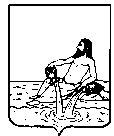 АДМИНИСТРАЦИЯ ВЕЛИКОУСТЮГСКОГО МУНИЦИПАЛЬНОГО ОКРУГАВОЛОГОДСКОЙ ОБЛАСТИПОСТАНОВЛЕНИЕ24.01.2023        		   						                         № 141г. Великий УстюгОб утверждении порядка  принятия решения о приватизации служебных жилых помещениймуниципального специализированного жилищного фондаВеликоустюгского муниципального округаВ соответствии с Федеральным законом от 6 октября 2003 № 131-ФЗ «Об общих принципах организации местного самоуправления в Российской Федерации», Жилищным кодексом Российской Федерации, частью 2 статьи 4 Закона Российской Федерации от 4 июля 1991 № 1541-1 «О приватизации жилищного фонда в Россий-ской Федерации», руководствуясь статьями 33 и 38 Устава Великоустюгского муни-ципального округа, ПОСТАНОВЛЯЮ:1. Утвердить порядок о принятии решения о приватизации служебных жилых помещений муниципального специализированного жилищного фонда Великоустюг-ского муниципального округа.2. Настоящее постановление вступает в силу после официального опублико-вания.И. о. ГлавыВеликоустюгского муниципального округа			                  С. В. КотовПриложение УТВЕРЖДЁНпостановлением администрации Великоустюгского муниципального округаот 24.01.2023 № 141П О Р Я Д О Кпринятия решения о приватизации служебных жилых помещениймуниципального специализированного жилищного фондаВеликоустюгского муниципального округа1. Общие положения1.1. Настоящий порядок определяет:а) условия приватизации служебных жилых помещений специализированного жилищного фонда, находящегося в собственности Великоустюгского муниципаль-ного округа (далее - служебное жилое помещение);б) перечень документов, прилагаемых к заявлению о приватизации служебного жилого помещения и необходимых для принятия решения о его приватизации.1.2. Право на приватизацию занимаемого служебного жилого помещения име-ют:1) медицинские работники, осуществляющие свою профессиональную деятель-ность в медицинских и лечебных учреждениях, расположенных на территории Вели-коустюгского муниципального округа;2) педагогические работники образовательных учреждений, осуществляющие свою профессиональную деятельность в муниципальных учреждениях Великоустюг-ского муниципального округа;3) сотрудники муниципальных предприятий (учреждений) Великоустюгского муниципального округа;4) муниципальные служащие органов местного самоуправления Великоустюг-ского муниципального округа.2. Условия приватизации служебных жилых помещений2.1. Передача служебного жилого помещения в собственность граждан осу-ществляется бесплатно.2.2. Право на приватизацию служебного жилого помещения имеют граждане, указанные в пункте 1.2 порядка, при соблюдении одного из следующих условий:а) стаж работы гражданина в организации, по ходатайству которой пре-доставлялось служебное жилое помещение, не менее десяти лет, с учётом про-должительности рабочего времени в который не засчитываются период временной нетрудоспособности, а именно период нахождения в отпуске по уходу за ребёнком, другие периоды (за исключением ежегодного оплачиваемого отпуска, периода полу-чения дополнительного профессионального образования, осуществляемого по нап-равлению представителя нанимателя (работодателя), когда он не исполнял долж-ностные обязанности, но за ним в соответствии с федеральным законом сохранялась замещаемая им должность;2б) фактическое проживание и регистрация по месту жительства в предос-тавленном служебном жилом помещении на момент обращения с заявлением о приватизации, не менее семи лет.2.3. Граждане при соблюдении условий, указанных в пункте 2.2 одновременно должны соответствовать следующим условиям:2.3.1. Наличие трудовых отношений с организацией, по ходатайству которого предоставлялось служебное жилое помещение, на момент обращения с заявлением о приватизации.2.3.2. Наличие нереализованного гражданином права на однократную бесп-латную приватизацию жилого помещения, находящегося в государственной или муниципальной собственности, за исключением граждан, ставших собственниками жилого помещения в порядке его приватизации в период, когда они были несо-вершеннолетними лицами.2.3.3. Отсутствие у гражданина и совместно проживающих с ним членов его семьи иного жилого помещения в собственности.2.4. Члены семьи нанимателя служебного жилого помещения вправе участвовать в его приватизации при условии наличия у нанимателя служебного жи-лого помещения такого права в соответствии с пунктами 2.2 и 2.3 настоящего порядка.2.5. Решение о приватизации служебных жилых помещений принимается с учё-том необходимости сохранения резерва служебных жилых помещений, находящихся в собственности Великоустюгского муниципального округа, администрация Велико-устюгского муниципального округа обладает правом как собственник имущества принимать решения об отказе в приватизации служебного жилого помещения.3. Порядок принятия решения о приватизации служебных жилых помещений3.1. Для рассмотрения возможности передачи служебного жилого помещения в собственность граждан в порядке приватизации гражданин представляет в управ-ление строительства и ЖКХ администрации Великоустюгского муниципального ок-руга, следующие документы:3.1.1. Заявление о передаче служебного жилого помещения в собственность в порядке приватизации согласно приложению к настоящему порядку;3.1.2. Копии документов, удостоверяющих личность гражданина и совместно проживающих с ним членов семьи.3.1.3. Копию трудового договора (контракта), заверенную кадровой службой организации, с которой гражданин состоит в трудовых отношениях.3.1.4. Справку, выданную организацией, подтверждающую стаж работы, пре-дусмотренный в подпункте 2.2.1 настоящего положения.3.1.5. Ходатайство работодателя о передаче служебного жилого помещения в собственность гражданина в порядке приватизации.При предоставлении копий указанных документов заявителям необходимо при себе иметь оригиналы.33.2. Гражданин вправе по собственной инициативе представить в управление строительства и ЖКХ администрации Великоустюгского муниципального округа, следующие документы:3.2.1. Копию договора найма служебного жилого помещения.3.2.2. Справку(и) об участии (неучастии) гражданина и членов его семьи в приватизации жилых помещений государственного или муниципального жилого фон-да из органов технической инвентаризации всех субъектов Российской Федерации, на территориях которых Наниматель и члены его семьи были зарегистрированы по месту жительства, начиная с 04.07.1991, в том числе на ранее существовавшие фа-милию, имя, отчество в случае их изменения, полученную не ранее, чем за 30 ка-лендарных дней до даты подачи заявления в администрацию района или уполно-моченный орган.3.2.3. Документы из органов технической инвентаризации всех субъектов Российской Федерации, на территориях которых гражданин и члены его семьи были зарегистрированы по месту жительства, подтверждающие наличие либо отсутствие в собственности у нанимателя и членов его семьи объектов недвижимого имущества, права на которые не зарегистрированы в Едином государственном реестре недвижимости, в том числе на ранее существовавшие фамилию, имя, отчество в случае их изменения, полученные не ранее, чем за 30 календарных дней до даты подачи заявления в администрацию района или уполномоченный орган.3.2.4. Выписку из Единого государственного реестра недвижимости о правах нанимателя и членов его семьи на имеющиеся (имевшиеся) у них объекты нед-вижимого имущества на территории Российской Федерации, в том числе на ранее существовавшие фамилию, имя, отчество в случае их изменения (при наличии), полученную не ранее, чем за 30 календарных дней до даты подачи заявления в администрацию района или уполномоченный орган.3.3. Заявление подписывается гражданином и всеми совместно проживающими совершеннолетними членами семьи, а также несовершеннолетними в возрасте от 14 до 18 лет с письменного согласия их законных представителей. За несовершен-нолетних в возрасте до 14 лет подписываются только их законные представители.Подписи всех лиц на заявлении, согласных на приватизацию жилого поме-щения, участвующих и не участвующих лично в приватизации, заверяются при представлении гражданами документа, удостоверяющего личность, ответственным специалистом управления строительства и ЖКХ Великоустюгского муниципального округа.При этом граждане, не желающие быть собственниками жилого помещения, подают заявление об отказе от участия в приватизации.3.4. Принятое заявление регистрируется в журнале регистрации. Заявителю вы-даётся расписка, заверенная подписью специалиста управления строительства и ЖКХ Великоустюгского муниципального округа, с указанием перечня представленных до-кументов.3.5. Основанием для отказа в передачи служебного жилого помещения в собст-венность в порядке приватизации являются:3.5.1. Гражданин уже использовал своё право на приватизацию другого жилого помещения, за исключением граждан, ставших собственниками жилого помещения в порядке его приватизации в период, когда они были несовершеннолетними лицами.43.5.2. Гражданином не представлены документы, предусмотренные пунктом 3.1 настоящего порядка.3.5.3. Гражданином представлены документы, содержащие недостоверные све-дения.3.5.4. Служебное жилое помещение признано непригодным для проживания или многоквартирный дом, в котором находится служебное жилое помещение, приз-нан аварийным и подлежащим сносу и реконструкции.3.5.5. Не соблюдены условия, изложенные в пунктах 2.2 и 2.3 настоящего положения.3.6. Отсутствие у администрации Великоустюгского муниципального округа возможности передачи в порядке приватизации служебного жилого помещения с учётом требований  настоящего положения.3.7. По решению жилищной комиссии администрации Великоустюгского му-ниципального округа и при наличии всех документов, указанных в пунктах 3.1 и 3.2 настоящего положения, отдел коммунальной инфраструктуры управления строитель-ства и ЖКХ администрации Великоустюгского муниципального округа, готовит про-ект постановления администрации Великоустюгского муниципального округа о передаче служебного жилого помещения в собственность граждан в порядке прива-тизации или об отказе в передаче служебного жилого помещения в собственность граждан в порядке приватизации. Гражданин уведомляется о принятом решении в течении трёх рабочих дней со дня подписания постановления.3.8. Постановление администрации Великоустюгского муниципального округа  о передаче служебного жилого помещения в собственность граждан является основа-нием для заключения договора передачи в собственность граждан жилого помещения.3.9. Рассмотрение вопроса о передаче служебного жилого помещения либо об отказе в передаче служебного жилого помещения в собственность осуществляется в течение 30 календарных дней со дня подачи документов, указанных в пункте 3.1 нас-тоящего положения.3.10. Право собственности на приобретённое жилое помещение возникает с мо-мента государственной регистрации права в Едином государственном реестре нед-вижимости.